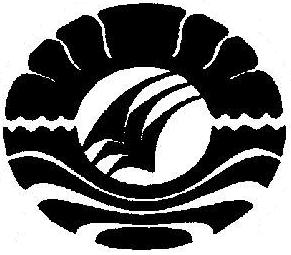 SKRIPSIPENINGKATAN HASIL BELAJAR MATEMATIKA MELALUI PEMBELAJARAN JIGSAW PADA SISWA KELAS VI SD INPRES BONTONOMPO KECAMATANBONTONOMPO  KABUPATEN GOWAEKA RAHMAWATI DEWI IDRISPROGRAM STUDI PENDIDIKAN GURU SEKOLAH DASARFAKULTAS ILMU PENDIDIKANUNIVERSITAS NEGERI MAKASSAR2013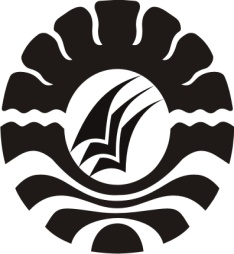 PENINGKATAN HASIL BELAJAR MATEMATIKA MELALUI PEMBELAJARAN JIGSAW PADA SISWA KELAS VI SD INPRES BONTONOMPO KECAMATANBONTONOMPO  KABUPATEN GOWASKRIPSIDiajukan untuk Memenuhi sebagian Persyaratan Guna Memperoleh Gelar Sarjana Pendidikan pada Program Studi Pendidikan Guru Sekolah Dasar Strata Satu Fakultas Ilmu PendidikanUniversitas Negeri MakassarOleh:EKA RAHMAWATI DEWI IDRIS064724385PROGRAM STUDI PENDIDIKAN GURU SEKOLAH DASAR FAKULTAS ILMU PENDIDIKAN UNIVERSITAS  NEGERI MAKASSAR2013DEPARTEMEN PENDIDIKAN DAN KEBUDAYAANUNIVERSITAS NEGERI MAKASSAR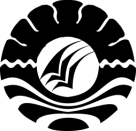 FAKULTAS ILMU PENDIDIKANPROGRAM  STUDI PENDIDIKAN GURU SEKOLAH DASARKampus UNM Gunungsari Baru telp. 0411-884457-883076 fax (0411) 883076PERSETUJUAN PEMBIMBINGSkripsi dengan judul “Peningkatan Hasil Belajar Matematika melalui Pembelajaran Kooperatif Tipe JIGSAW pada Murid Kelas VI SD Inpres Bontonompo Kecamatan Bontonompo Kabupaten Gowa”.Atas nama :Nama			: Eka Rahmawati Dewi IdrisNIM			: 064724385	Jurusan/Prodi		: Pendidikan Guru Sekolah Dasar (S1)Fakultas		: Ilmu PendidikanSetelah diperiksa dan diteliti, telah memenuhi syarat untuk diluluskan.Makassar,        Juli  2013Disetujui oleh :	Pembimbing I,					      Pembimbing II,    Dr. Hasaruddin Hafid, M. Ed.		    	Dra. Amrah, S. Pd., M. Pd.    NIP.19500712 197412 1 003			NIP. 19601231 198603 2 002Disahkan oleh:Ketua Prodi PGSD FIP UNM,Drs. Muslimin, M.EdNIP. 19610224 198703 1 003SURAT PERNYATAAN KEASLIAN SKRIPSISaya yang bertanda tangan di bawah ini :Nama				: Eka Rahmawati Dewi IdrisNIM				: 064724385Jurusan/Prodi			: Pendidikan Guru Sekolah Dasar (S1)Fakultas			: Ilmu PendidikanSkripsi yang berjudul              : Peningkatan Hasil Belajar Matematika melalui Pembelajaran Kooperatif Tipe JIGSAW pada Murid Kelas VI SD Inpres Bontonompo Kecamatan Bontonompo Kabupaten Gowadengan dosen pembimbing masing-masing:1. Dr. Hasaruddin Hafid, M. Ed.2. Dra. Amrah, S. Pd., M. Pd.Menyatakan dengan sebenarnya bahwa Skripsi yang saya susun ini benar adalah karya sendiri, bebas dari unsur ciplakan/plagiat.Pernyataan ini saya buat dengan sebenar-benarnya dan apabila di kemudian hari ditemukan ketidakbenaran, maka saya bersedia dituntut sesuai dengan hukum yang berlaku.Demikian surat ini saya buat sebagai tanggung jawab formal untuk dipergunakan sebagaimana mestinya.Makassar,    	 Juli 2013Yang Membuat PernyataanEka Rahmawati Dewi Idris       064724385KEMENTERIAN PENDIDIKAN NASIONALUNIVERSITAS NEGERI MAKASSAR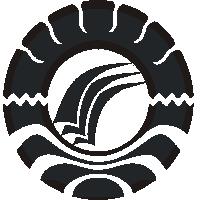 FAKULTAS ILMU PENDIDIKAN                 PROGRAM STUDI PENDIDIKAN GURU SEKOLAH DASAR    Kampus FIP UNM Jl. Tamalate 1 Telp. (0411) 884457-883076 Fax. (0411) 883076PENGESAHAN UJIAN SKRIPSISkripsi diterima oleh panitia ujian skripsi Fakultas Ilmu pendidikan Universitas Negeri Makassar dengan SK Dekan No. 4746/UN36.4/PP/2013 tanggal  20 Juni 2013 untuk memenuhi sebagian persyaratan memperoleh gelar Sarjana Pendidikan pada Program Studi Guru Sekolah Dasar (PGSD) pada hari Rabu, 10 Juli 2013.Disahkan :						Dekan Fakultas Ilmu Pendidikan	Prof. Dr. H. Ismail Tolla, M.Pd	 NIP. 19531230 198003 1 005Panitia penguji	:	Ketua	: Drs. Muh. Faisal, M.Pd                            (………………..…….)                                                                  Sekretaris	: 	Widya Karmila Sari A, S.Pd, M.Pd          (………………..…….)Pembimbing I	: Dr. Hasaruddin Hafid, M.Ed                    (………………..…….)Pembimbing II	: Dra. Amrah, S.Pd, M.Pd                           (……………………..)Penguji I	: Drs. Lutfi B, M.Kes                                  (………………..……)Penguji II	: Drs. Firdaus Hasan, M.Si                          (………………..…….)MOTTOKesabaran, tekad, doa dan usaha adalahKekuatan utama setiap insan, sekali tekad menyatu dalam dadaTak akan mundur sebelum menggapaiPena adalah lidah dari akal dan perasaanOleh karena itu, selama masih mauMenggores penanya, maka harapan untukMenjadi besar selalu ada                                                      	Kuperuntukkan karya ini untuk…                                          		Ayahanda dan Ibunda tercinta                                                              		Suamiku tercinta      		Anak-anakku tersayangSaudara-saudariku tersayang                                     		Yang Setia menunggu keberhasilankuABSTRAKEKA RAHMAWATI DEWI IDRIS, 2013. Peningkatan Hasil Belajar Matematika Melalui Pembelajaran Kooperatif Tipe Jigsaw Pada Murid kelas VI SD Inpres Bontonompo Kecamatan Bontonompo Kabupaten Gowa. Skripsi dibimbing oleh Dr.Hasaruddin Hafid, M.Ed dan Dra. Amrah, S.Pd., M.Pd. Program Studi Pendidikan Guru Sekolah Dasar Fakultas Ilmu Pendidikan Universitas negeri Makassar. Masalah yang melatar belakangi penelitian ini adalah rendahnya hasil belajar murid pada mata pelajaran matematika di kelas IV SD Inpres Bontonompo Kecamatan Bontonompo Kabupaten Gowa. Adapun rumusan masalah adalah Apakah hasil belajar Matematika dapat meningkat dari pembelajaran jigsaw pada siswa Kelas VI SD Inpres Bontonompo Kecamatan Bontonompo Kabupaten Gowa?. Pendekatan yang digunakan pada penelitian ini adalah pendekatan kualitatif dengan jenis penelitian  tindakan kelas (PTK). Fokus penelitian ini yaitu proses pembelajaran Matematika melalui model pembelajaran kooperatif tipe jigsaw dan hasil belajar murid.  Adapun yabg menjadi Subjek penelitian ini adalah guru dan siswa kelas VI SD Inpres Bontonompo Kecamatan Bontonompo Kabupaten Gowa dengan jumlah siswa 21 orang yang terdiri dari 10 orang siswa perempuan dan 11 orang siswa laki-laki tahun ajaran 2011/2012. Adapun teknik pengumpulan data yang digunakan dalam penelitian ini adalah observasi, tes, dan dokumentasi. Data yang terkumpul dianalisis dengan menggunakan analisis kualitatif deskriftif. Hasil belajar siswa pada siklus I belum mencapai kriteria ketuntasan minimal yakni berada pada kategori sedang dan pada siklus II hasil belajar siswa telah mencapai kriteria ketuntasan minimal yakni berada pada kategori tinggi. Hal tersebut diikuti dengan meningkatnya aktivitas guru dan murid yakni pada siklus I aktivitas guru kategori cukup dan siswa kategori cukup. pada siklus II aktifitas guru meningkat dengan kategori baik dan siswa dengan kategori baik. Dengan demikian hasil penelitian menunjukkan bahwa model pembelajaran kooperatif tipe jigsaw dapat meningkatkan hasil belajar murid pada mata pelajaran Matematika soal cerita di kelas IV SD Inpres Bontonompo Kecamatan Bontonompo Kabupaten Gowa.PRAKATASyukur Alhamdulillah penulis ucapkan kehadirat Allah Swt, yang telah melimpahkan rahmat dan hidayah-Nya sehingga skripsi yang berjudul peningkatkan hasil belajar matematika  melalui model pembelajaran kooperatif tipe Jigsaw  pada murid kelas IV SD Inpres Bontonompo Kecamatan Bontonompo Kabupaten Gowa. Ini dapat terselesaikan dengan baik. Tak lupa salam dan salawat selalu tercurahkan kepada Nabi Muhammad Saw, Nabi yang bertindak sebagai rahmatan lilalamin.Skripsi ini merupakan tugas akhir dalam memenuhi persyaratan untuk memperoleh gelar sarjana pendidikan pada Program Studi Pendidikan Guru Sekolah Dasar Universitas Negeri Makassar. Penulis menyadari bahwa dalam penyusunan skripsi ini terdapat banyak kekurangan dan dalam proses penyusunannya banyak mengalami kendala, namun berkat bantuan, bimbingan, kerjasama dari berbagai pihak dan berkah dari Allah Swt, segala kekurangan dapat diperbaiki dan kendala-kendala yang dihadapi dapat teratasi. Dengan segala kerendahan hati penulis menyampaikan ucapan terima kasih kepada Dr. Hasaruddin Hafid, M.Ed  pembimbing I dan Dra. Amrah, S.Pd., M.Pd. pembimbing II yang dengan sabar, tekun dan ikhlas meluangkan waktu, tenaga dan pikiran untuk memberikan bimbingan, motivasi, arahan serta saran-saran yang berharga kepada penulis selama penyusunan skripsi berlangsung.Pada kesempatan ini penulis juga menyampaikan ucapan terima kasih kepada:Prof. Dr. H.Arismunandar, M. Pd  selaku Rektor Universitas Negeri Makassar.Prof.Dr.H.Ismail Tolla, M.Pd selaku Dekan Fakultas Ilmu Pendidikan Universitas Negeri Makassar.Drs. Muslimin, M.Ed. dan Ahmad Syawaluddin, S. Kom., M. Pd selaku Ketua dan Sekretaris Prodi PGSD FIP UNMBapak dan Ibu Dosen UPP PGSD Tidung FIP UNM yang dengan ikhlas memberikan bimbingan dan pengetahuan selama penulis menempuh pendidkan di Universitas Negeri Makassar.Kedua orang tua dan saudara-saudaraku yang tersayang dengan curahan kasih sayang serta iringan doanya mengantar penulis kepada kesuksesan.Teristimewa kepada suamiku tercinta, putra-putraku atas segala pengorbanan, pengertian dan kesetiaan sehingga penulis sangat terpacu dan terdorong untuk menyelesaikan studi.Teman-teman mahasiswa yang telah menunjukkan kerjasamanya selama ini, baik dalam proses perkuliahan maupun dalam penyusunan skripsi ini.Terakhir, Kepada semua orang yang pernah berjasa kepada penulis yang tidak sempat dituliskan namanya, penulis memohon maaf dan mengucapkan terima kasih yang sedalam-dalamnya.Akhirnya penulis berharap semoga skripsi ini dapat memberikan manfaat bagi para pembaca yang budiman. Semoga Allah SWT senantiasa melimpahkan rahmat dan hidayahnya kepada kita sekalian. Amin.Makassar,       Juli 2013      PenulisDAFTAR ISIHalamanHALAMAN JUDUL 	 iPERSETUJUAN PEMBIMBING	 iiPERNYATAAN KEASLIAN SKRIPSI 	 iiiMOTTO DAN PERSEMBAHAN 	 ivABSTRAK 	 vPRAKATA	 viDAFTAR ISI 	 xiBAB I. PENDAHULUAN	 1A. Latar Belakang 	 1B. Rumusan Masalah 	 5D. Tujuan Penelitian 	 6D. Manfaat Penelitian 	 6BAB II. TINJAUAN PUSTAKA DAN KERANGKA PIKIRA. Kajian Pustaka 	 81. Pembelajaran Jigsaw 	 8Pengertian ................................................................................. 8Tujuan ....................................................................................... 9Manfaat .................................................................................... 10Langkah-Langkah Pembelajaran ............................................. 112. Pengertian Belajar 	 153. Belajar Matematika ........................................................................ 184. Kelebihan dan Kekurangan Metode Mengajar Matematika .......... 19B. Kerangka Pikir 	 20C. Hipotesis Tindakan............................................................................... 22BAB III. METODE PENELITIANA. Pendekatan dan Jenis penelitian 	 23B. Setting dan Subjek Penelitian 	 25C. Fokus Penelitian 	 25D. Prosedur Penelitian 	 35E. Teknik Pengumpulan Data 	 42F. Teknik Analisis Data 	 42G. Indikator Keberhasilan......................................................................... 44BAB IV. HASIL PENELITIAN DAN PEMBAHASANA. Hasil Penelitian 	 45B. Pembahasan 	 58BAB V KESIMPULAN DAN SARANA. Kesimpulan 	 62B. Saran 	 62DAFTAR PUSTAKA 	 64LAMPIRAN-LAMPIRAN 	 66RIWAYAT HIDUP ............................................................................................. 120